重庆移峰能源有限公司土建、安装零星维保修缮工程招 标 文 件重庆移峰能源有限公司二○一七年十月一、总    则1.根据《中华人民共和国建筑法》、《中华人民共和国招标投标法》、《中华人民共和国合同法》等相关法律，结合建设单位具体情况编制本文件。2.投标人应认真审阅招标文件中所有的投标须知，合同条件和工程说明中的所有条款；3.投标人编制的投标文件，其实质必须响应招标文件的要求，否则，其投标文件将被拒绝4.投标人应承担其投标所涉及的一切费用，无论投标结果能否中标，招标人不承担上述任何费用；5.招标人发放招标文件后，将按规定的日期组织现场勘察并召开招标答疑会，投标人应派代表出席；6.中标工程不允许转包，但不限于专业分包。二、招标基本情况1.项目名称：重庆移峰能源有限公司土建、安装零星维保修缮工程。2.项目地点：重庆市移峰能源公司重庆区域内所有站点。3.招标性质：公开招标。4.工程概况：主要是对重庆市范围内所有站点单项预算金额在2万元（不含2万）以内的紧急突发的、不招标的土建安装零星修缮及其他配合运营抢修的土建、安装、维护、保养等零星工程。5.工程造价：预计全年维修总估价约50万元。6.招标范围：重庆移峰能源有限公司重庆市范围内所有站点的所有零星修缮工程。7.承包方式：工程施工总承包。8.合同期限：合同期为一年。9.质量标准：质量标准的评定以国家现行质量检验评定标准为依据，满足使用部门要求，并签字认可为验收合格。10.投标人资格要求：具备国家行政主管部门颁发的建筑工程施工总承包三级及以上资质，具备安全生产许可证（在有效期内），并在人员、设备、资金等方面具有相应的施工能力。11.投标人承诺条件：11.1投标人承诺在收到招标方任务后2小时内响应任务，遇紧急情况必须1小时内到达现场解决。11.2投标人承诺能在招标方要求的合理期限内完成任务，如遇特殊情况，需事先通知招标方并以书面形式确认。中标单位1次未能在招标方限定期限内完成任务的，招标方有权暂停其1个月维修派单；累计3次未能在招标方限定期限内完成任务的，招标方有权进行罚款处理或者终止合同。12.投标时间安排：12.1招标公示：2017年11月16日-2017年11月23日（力帆官网下载）。12.2现场勘察：2017年11月25日17:00时之前均可联系招标方踏勘现场。12.3投标截止时间：2017年11月29日12:00时。12.4开标时间：2017年11月30日09:30时。三、标书费及投标保证金1.本次招标标书费200元/份。2.投标人可为以电汇形式缴纳投标保证金20000元（大写：贰万元整），此投标保证金作为投标文件的组成部分；缴纳投标保证金必须公对公进行转账。投标单位名称和缴纳保证金单位名称必须一致，否则对于造成的困难和损失概不负责。缴纳截止时间：2017年11月29日12:00点前。3.招标人将拒绝未能按要求提交投标保证金的投标文件；4.中标单位的投标保证金自动转为履约保证金，未中标单位的投标保证金于定标后30日内退还（不计利息）；5.如有下列情况之一，投标人的投标保证金将不予退回：5.1投标人在投标有效期内撤回其投标文件；5.2不按照规定投标或恶意竞争的。6.投标保证金电汇地址：户  名：重庆移峰能源有限公司开户行：中国建设银行重庆两江分行账  号： 500010436000502339157.标书费缴纳地址：重庆移峰能源有限公司（重庆市北碚区蔡家岗镇凤栖路16号力帆研究院2楼）财务部出纳处。四、投标文件的编制1.投标文件的组成：标书应包括：授权委托书、投标承诺书、投标报价表、单位资质证书、营业执照、安全生产许可证；项目经理、技术负责人、施工员、安全员等相关人员资质证书；公司近一年的工程业绩，并提供(需通过)结算书，施工合同复印件；其他自愿提供的有利条件。2.投标报价：投标方须根据招标文件按附件投标报价表填写。3.投标文件的份数和签署：投标人将投标文件一份，用A4纸打印，并按照招标文件规定的格式、内容填写，字迹、印章清晰可辨，装入密封袋中，密封口处加盖投标人鲜章骑缝。封面上应注明投标人单位名称、投标项目等。如投标人未按上述要求密封，由此所造成的后果由投标人负责。五、投标文件的递交1.超过投标截止时间、不按规定密封的投标或不按《招标文件》规定提交有效足额投标保证金的投标，我公司恕不接受。2.投标文件的密封与标志：2.1 投标人应将投标文件密封在一个文件袋内。投标文件文件袋开口处应封条密封，并加盖企业公章。2.2 文件袋封面应按本招标文件附带的格式制作、粘贴并加盖企业公章。3.投标文件递交截止：投标人必须在投标文件递交截止时间2017年11月30日09时之前。将投标文件送至指定地点。资格审查：投标单位于2017年11月26日前将公司营业执照扫描件、联系方式发送至379112743@qq.com。陶俊华处（电话：023—88393168），4.迟到的投标文件：招标人在规定的投标截止期后将不再接收投标文件。5.投标文件的修改与撤回：5.1 投标人可以在投标截止期之前修改投标文件。5.2 在投标截止期后不能修改投标文件。六、开标与评标1.开标1.1 开标时间：2017年11月30日09:30时。1.2 开标地点：重庆移峰能源有限公司（重庆市北碚区蔡家岗镇凤栖路16号力帆研究院2楼）。2.评标2.1评标原则：在满足招标文件实质响应及四条投标文件的编制规定前提下，价格并不是确认中标单位的唯一标准，遵守行业规定、诚实可信、服务意识、服务态度、服务质量等因素是评选中标单位的重要指标。2.2评标组织：由招标方组织评标小组进行评标。2.3影响评标的主要方面：投标报价；服务承诺及投标人提供的优惠条件；企业业绩和信誉。3.定标评标结束后，评标相关人员编制评标报告，评标报告经评标小组全体成员签字确认。招标人根据评标小组提交的评标报告和依序推荐的中标候选人确定中标人。报价最低不是中标的唯一根据，合同将授予对招标人最为有利的投标人，对未中标的原因招标人不予解释，为维护招标人的利益，招标人在授予合同前仍有选择或拒绝任何投标人中标的权利。4.中标通知4.1定标后，招标人将以书面形式通知中标人。4.2 中标通知书是承包合同的组成部分。4.3 招标人应将中标结果及时通知所有投标人，但不做任何未中标原因的解释。所有投标文件封存不予退还。七、投标报价及结算说明1、工程费用计价方式：工程定额计价2.投标人报价按照招标人提供的取费标准、结合投标方自身情况填写下浮百分比。（下浮百分比可填写为0）。2、工程执行的定额标准：（1）土建工程执行2008年《重庆市房屋修缮工程计价定额》；安装工程执行2008年《重庆市安装工程计价定额》；维修定额缺项的土建及装饰工作内容分别执行2008《重庆市建筑工程计价定额》、《重庆市市政工程计价定额》及2008年《重庆市装饰工程计价定额》进行换算；机械台班执行2008年《施工机械台班定额》，取费执行2008年《重庆市建设工程费用定额》及重庆市2008年相关的配套文件，按照上述定额标准编制竣工结算。（2）其它取费规定：人工结算价（人工土石方人工按35元/工日、机械土石方人工按36元/工日、土建人工按38元/工日、安装人工按39元/工日）调整后计入按实计算费用栏。土建、安装工程取费表见表（一）、表（二）。签证用工按50元/工日（包干价，不含税金）进行结算。（3）在施工合同有效期内，重庆市工程造价主管部门发布新的定额，招标人另签补充协议进行调整。3、工程所需主要材料，由乙方提供三家品牌，由甲方核定品牌价格后，进入结算。4、发包人指定水、电接口（不论远近），水电需要收费。中标单位自行解决施工临时设施，费用已含在定额（临时设施费）中，不另行计费。八、付款方式及发票1、开具给发包人的发票为11%增值税专用发票。2、工程款支付：按每季度完成工程量进行结算审核，结算完成后，承包人开具发票，发包人按结算金额全额支付。支付方式为承兑汇票。九、联络1、招标单位全称：重庆移峰能源有限公司2、详细地址：重庆市北碚区蔡家岗镇凤栖路16号力帆研究院2楼3、电话：13193161830、159232640824、项目联系人： 李玉川、古麒麟十、其他1、未尽事宜应本着友好协商的原则，待中标签定合同时以及合同执行过程中，由双方共同商定。2、招标人拥有本次招标活动解释权。投 标 书 格 式授 权 委 托 书本授权委托书声明：我          （姓名）系                    （投标单位名称）的法定代表人，现授权委托                 （单位名称）的          （姓名）为我公司代理人，以本公司的名义参加此次投标活动。代理人在投标、合同谈判过程中所签署的一切文件和处理与之有关的一切事务，我方均予以承认。代理人无转委托权，特此证明。代理人：             性别：              年龄：单  位：             部门：              职务：                投标单位（盖章）：        法定代表人（签字、盖章）：               日   期：         年    月    日 投 标 承 诺 书致：重庆移峰能源有限公司1、根据已收到的重庆移峰能源有限公司土建、安装零星维保修缮工程的招标文件，遵照《中华人民共和国招标投标法》和有关文件的规定，我单位经考察现场并研究该项目招标文件及其它有关文件后，我公司愿按招标文件中的取费标准、上下浮百分比基数表报价。2、我公司完全响应招标文件中提出的所有要求，愿意按照招标文件的承诺执行。承诺在合同期内长期派驻充足的施工管理人员和施工人员在招标人公司，项目多时必须无条件增派人员。3、我公司承诺在收到招标方任务后2小时内响应任务，遇紧急情况必须1小时内到达现场解决。4、我公司承诺能在招标方要求的合理期限内完成任务，如遇特殊情况，需事先通知招标方并以书面形式确认。中标单位1次未能在招标方限定期限内完成任务的，招标方有权暂停其1个月维修派单；累计3次未能在招标方限定期限内完成任务的，招标方有权进行罚款处理或者终止合同。5、我公司同意在招标文件规定的投标期限内，本投标书始终对我公司具有约束力，且随时可以按此投标书中标并签订合同。6、中标后，我公司愿意将投标保证金转为履约保证金，并对此承担责任。7、除非和贵方另外达成协议并生效，贵方的中标通知书和本投标文件将构成约束我们双方的合同文件。8、我方如果中标愿意缴纳规定施工单位缴纳的一切费用，并且做到及时，不影响招标方的正常工作。投标人法定代表人或授权代表人（签章）：投标人名称（盖章）：                 日期：   年   月   日投 标 报 价 表投标人法人代表（签字或盖章）：投标人名称（盖章）：投标人委托代理人：日      期：        年   月   日重庆移峰能源公司能源站土建、安装零星维保修缮工程标准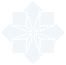 小修工程是指：修复房屋(或设备)在使用过程中其构部件小的损坏，需要动用资金在两万元以下的，以保证房屋(或设备)原有完损等级的日常养护工程。未明确的地方，以甲方委托为准。维修标准：（1）完成零维修任务指标，零维修及时率均达到100%。
          （2）水电维修不超过24小时，土建维修不超过3天。
重庆移峰能源有限公司土建、安装零星维保修缮工程投标文件招 标 人：重庆移峰能源有限公司投 标 人：编制时间：投标项目重庆移峰能源有限公司土建、安装零星维保修缮工程投 标 人投标报价    按08维修定额取费标准土建下浮            %；按08维修定额取费标准安装下浮            %。承诺条件发票投标资质等级项目经理备    注序号工程项目小修内容质量标准时限要求（一）室内地面、散水普通水泥楼面和地面起砂空鼓、金刚砂地面裂缝影响使用，楼面或地面的块料面层松动的、散水严重破损影响其功能的，应修补的，应修复，如磨损过薄；影响安全的，可局部拆换。普通水泥楼面地面及散水维修后应平整、光滑、接搓平顺；木质楼地面维修后应牢固、平整、拼缝严密。急迫性小修项目包括：楼房厕浴间排污管道堵塞；室内给水系统小修、换管；风管堵塞等。自接到报修之时起2小时到达现场。除急迫性小修之外的零修项目为维护性小修：自接到报修之日起，三日之内处理期。（二）室内墙面及顶棚内墙及踢脚线抹灰空鼓、剥落的应修补；顶棚抹灰空鼓、剥落的，应修补。修缮后的内墙面及灰顶棚应恢复原有使用功能，抹面应接搓平整、不开裂、不空鼓、不起泡、不翘边，面层与基层结合牢固。急迫性小修项目包括：楼房厕浴间排污管道堵塞；室内给水系统小修、换管；风管堵塞等。自接到报修之时起2小时到达现场。除急迫性小修之外的零修项目为维护性小修：自接到报修之日起，三日之内处理期。（三）门窗门窗框松动、门窗扇开关不灵活、脱榫、糟朽、开焊、小五金缺损、玻璃破损的应进行修补。门窗应开关灵活不松动，框与墙体结合牢固，五金齐全。玻璃装钉牢固，腻子饱满，窗纱绷紧不露纱头。急迫性小修项目包括：楼房厕浴间排污管道堵塞；室内给水系统小修、换管；风管堵塞等。自接到报修之时起2小时到达现场。除急迫性小修之外的零修项目为维护性小修：自接到报修之日起，三日之内处理期。（四）风管风管裂缝、破损、堵塞、保温层破损现象；修缮后风管应畅通，保温良好。急迫性小修项目包括：楼房厕浴间排污管道堵塞；室内给水系统小修、换管；风管堵塞等。自接到报修之时起2小时到达现场。除急迫性小修之外的零修项目为维护性小修：自接到报修之日起，三日之内处理期。（五）清扫屋面、雨落管等每年应将屋面、雨水口及采光井积存的杂物清扫干净；雨落管局部残缺、破损应更换。屋面采光井应清扫干净，雨落管修缮后应补齐五金配件。急迫性小修项目包括：楼房厕浴间排污管道堵塞；室内给水系统小修、换管；风管堵塞等。自接到报修之时起2小时到达现场。除急迫性小修之外的零修项目为维护性小修：自接到报修之日起，三日之内处理期。（六）屋面补漏屋面局部滴漏以至影响使用的属于屋面局部补漏范围。屋面局部补漏后应达到不再滴漏。急迫性小修项目包括：楼房厕浴间排污管道堵塞；室内给水系统小修、换管；风管堵塞等。自接到报修之时起2小时到达现场。除急迫性小修之外的零修项目为维护性小修：自接到报修之日起，三日之内处理期。（七）外檐装修外檐抹灰及块料面层局部严重空鼓有脱落危险的，应排除险情。排除险情后的外檐装修，应不存在危险隐患。急迫性小修项目包括：楼房厕浴间排污管道堵塞；室内给水系统小修、换管；风管堵塞等。自接到报修之时起2小时到达现场。除急迫性小修之外的零修项目为维护性小修：自接到报修之日起，三日之内处理期。（八）雨罩等结构构件雨罩、梁等结构构件保护层开裂的，应封堵裂缝，防止钢筋锈蚀；保护层剥落的，应补抹。经维修后的结构构件应不再有裂缝及露筋现象。急迫性小修项目包括：楼房厕浴间排污管道堵塞；室内给水系统小修、换管；风管堵塞等。自接到报修之时起2小时到达现场。除急迫性小修之外的零修项目为维护性小修：自接到报修之日起，三日之内处理期。（九）室内给水系统小修、局部换管楼房户表表以内管道锈蚀脱皮的应清除干净后，做防锈处理，管道锈蚀严重的，应予以更换；给水系统漏水的，应进行修理，严重的，予以更换，零件残缺的应予以补齐。经修缮的给水系统畅通，部件应配齐全，无跑、冒、滴、漏现象，能正常使用。急迫性小修项目包括：楼房厕浴间排污管道堵塞；室内给水系统小修、换管；风管堵塞等。自接到报修之时起2小时到达现场。除急迫性小修之外的零修项目为维护性小修：自接到报修之日起，三日之内处理期。（十）卫生设备卫生设备及配件残缺的应配齐，破损的应维修。修缮后应做到给排水畅通，各部位零件齐全、灵活、有效，无跑、冒、漏、滴现象，能正常使用。急迫性小修项目包括：楼房厕浴间排污管道堵塞；室内给水系统小修、换管；风管堵塞等。自接到报修之时起2小时到达现场。除急迫性小修之外的零修项目为维护性小修：自接到报修之日起，三日之内处理期。（十一）排水管道、化粪池、检查井等楼房排污管道堵塞，排污不畅通的应疏通；化粪池、检查井满溢或积存较多污物影响使用的应疏通或清掏，配件残缺应补齐。楼房排污管道经疏通后，应达到排污管道畅通，不滴水；化粪池检查井满溢的清掏应清除全部污物北粪池检查井局部损坏的应修好，达到井体、池体、井圈、井盖、池盖完好。急迫性小修项目包括：楼房厕浴间排污管道堵塞；室内给水系统小修、换管；风管堵塞等。自接到报修之时起2小时到达现场。除急迫性小修之外的零修项目为维护性小修：自接到报修之日起，三日之内处理期。（十二）灯具、插座、空调、风扇、电气线路接线等灯具、插座的更换维修；空调风扇的维修保养；电气线路的检修更换等。维修后的各种设备满足业主使用要求。